INDICADORES DE CONFIANZA EMPRESARIALCIFRAS DURANTE SEPTIEMBRE DE 2021(Cifras desestacionalizadas)El INEGI da a conocer los Indicadores de Confianza Empresarial (ICE) correspondientes al noveno mes de 2021. Dichos indicadores se elaboran con los resultados de la Encuesta Mensual de Opinión Empresarial (EMOE) los cuales permiten conocer, casi inmediatamente después de terminado el mes de referencia, la opinión de los directivos empresariales de los sectores Manufacturero, Construcción, Comercio y de los Servicios Privados no Financieros sobre la situación económica que se presenta tanto en el país como en sus empresas.A nivel de sector, el Indicador de Confianza Empresarial de las Manufacturas disminuyó 0.1 puntos en septiembre de este año frente al mes precedente, con cifras desestacionalizadas; en tanto que el ICE de la Construcción creció 1.8 puntos y el del Comercio 1.1 puntos en igual periodo.Indicador de confianza empresarial manufacturero
a septiembre de 2021
Series desestacionalizada y de tendencia-cicloFuente: INEGI.En su comparación anual, el Indicador de Confianza Empresarial por sector de actividad mostró el siguiente comportamiento: el ICE del Comercio ascendió 12.8 puntos, el de las Manufacturas subió 10.4 puntos y el de la Construcción 8.1 puntos durante septiembre de 2021.Indicador de confianza empresarial manufacturero y sus componentesCifras desestacionalizadasNota:	Los indicadores se generan con los datos referidos al mes de la entrevista. 1/	Las diferencias en puntos se obtienen de los respectivos indicadores considerando todos sus decimales.2/	Componente no sujeto a desestacionalización.Fuente:	INEGI.Indicador de confianza empresarial del comercio y sus componentesNota:	Los indicadores se generan con los datos referidos al mes de la entrevista. 1/	Las diferencias en puntos se obtienen de los respectivos indicadores considerando todos sus decimales.Fuente:	INEGI.Indicador de confianza empresarial de la construcción y sus componentesNota:	Los indicadores se generan con los datos referidos al mes de la entrevista. 1/	Las diferencias en puntos se obtienen de los respectivos indicadores considerando todos sus decimales.2/	Componente ajustado por efecto estacional.Fuente:	INEGI.El Indicador Global de Opinión Empresarial de Confianza (IGOEC), que es el promedio ponderado de los indicadores de los cuatro sectores que lo integran, se ubicó en 51.9 puntos y significó un incremento de 12.2 puntos en el noveno mes del año en curso respecto al mismo mes de un año antes, con cifras originales.Nota al usuarioLa Tasa de No Respuesta de la Encuesta Mensual de Opinión Empresarial, correspondiente al mes de septiembre de 2021, registró porcentajes apropiados conforme al diseño estadístico de la encuesta, lo que permitió la generación de estadísticas con niveles adecuados de precisión, salvo en el dominio de Servicios profesionales, científicos y técnicos, que tiene una participación de 5% en los ingresos de los Servicios privados no financieros, para el que se recomienda el uso con reserva de las estimaciones.	Se anexa Nota TécnicaPara consultas de medios y periodistas, contactar a: comunicacionsocial@inegi.org.mx o llamar al teléfono (55) 52-78-10-00, exts. 1134, 1260 y 1241.Dirección de Atención a Medios / Dirección General Adjunta de Comunicación 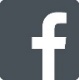 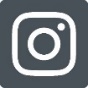 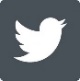 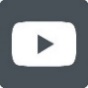 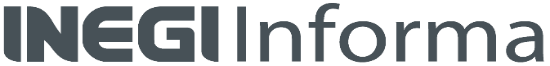 NOTA TÉCNICAINDICADORES DE CONFIANZA EMPRESARIALCIFRAS DURANTE SEPTIEMBRE DE 2021(Cifras desestacionalizadas)El Instituto Nacional de Estadística y Geografía da a conocer los Indicadores de Confianza Empresarial (ICE) que se integran por la percepción que tienen los directivos empresariales del sector Manufacturero, de la Construcción, del Comercio y de los Servicios Privados no Financieros sobre la situación económica que se presenta en el país y en sus empresas, así como sus expectativas para el futuro.  Su periodicidad es mensual y se elabora con base en los resultados de la Encuesta Mensual de Opinión Empresarial (EMOE).El Indicador de Confianza Empresarial Manufacturero se estableció en 51.2 puntos en septiembre del año en curso, nivel menor en 0.1 puntos respecto al mes precedente, según series desestacionalizadas. Con este dato el Indicador de Confianza Empresarial Manufacturero se mantiene por quinto mes consecutivo por arriba del umbral de los 50 puntos.Indicador de confianza empresarial manufacturero
a septiembre de 2021
Series desestacionalizada y de tendencia-cicloFuente: INEGI.El cuadro siguiente muestra el comportamiento del Indicador de Confianza Empresarial Manufacturero y el de sus componentes durante el noveno mes de 2021.Indicador de confianza empresarial manufacturero y sus componentesCifras desestacionalizadasNota:	Los indicadores se generan con los datos referidos al mes de la entrevista. 1/	Las diferencias en puntos se obtienen de los respectivos indicadores considerando todos sus decimales.2/	Componente no sujeto a desestacionalización.Fuente:	INEGI.El Indicador de Confianza Empresarial de la Construcción se estableció en 49.6 puntos en el mes de referencia y significó un aumento de 1.8 puntos respecto al de un mes antes. Con este dato el ICE de la Construcción se sitúa por debajo del umbral de los 50 puntos.Indicador de confianza empresarial de la construcción 
a septiembre de 2021Fuente: INEGI.El incremento mensual del Indicador se derivó de alzas en cuatro de sus cinco componentes y de la caída en el restante, como se observa en el cuadro siguiente:Indicador de confianza empresarial de la construcción y sus componentesNota:	Los indicadores se generan con los datos referidos al mes de la entrevista. 1/	Las diferencias en puntos se obtienen de los respectivos indicadores considerando todos sus decimales.2/	Componente ajustado por efecto estacional.Fuente:	INEGI.El Indicador de Confianza Empresarial del Comercio reportó una variación positiva de 1.1 puntos durante septiembre de 2021 frente al mes inmediato anterior, al obtener 55 puntos. De esta manera, el ICE del Comercio se establece por quinto mes consecutivo por arriba del umbral de los 50 puntos.Indicador de confianza empresarial del comercio 
a septiembre de 2021Fuente: INEGI.En el cuadro siguiente se muestra el comportamiento del ICE del Comercio y el de sus componentes durante el mes de referencia.Indicador de confianza empresarial del comercio y sus componentesNota:	Los indicadores se generan con los datos referidos al mes de la entrevista. 1/	Las diferencias en puntos se obtienen de los respectivos indicadores considerando todos sus decimales.Fuente:	INEGI.Las gráficas siguientes reflejan las tendencias de los componentes que integran al Indicador de Confianza Empresarial a nivel de sector:Indicador de confianza empresarial por sector y componentes a septiembre de 2021
Series de tendencia-cicloCifras originalesEn el noveno mes de este año el Indicador Global de Opinión Empresarial de Confianza (IGOEC) mostró un nivel de 51.9 puntos con cifras originales y significó un alza de 12.2 puntos respecto al mismo mes de 2020. Indicador global de opinión empresarial de confianza a septiembre de 2021
Serie originalFuente: INEGI.Indicador global de opinión empresarial de confianza e indicadores 
por sector y sus componentesCifras originalesNota:	Los indicadores se generan con los datos referidos al mes de la entrevista.1/	Las diferencias en puntos se obtienen de los respectivos indicadores considerando todos sus decimales.2/	No incluye al sector 43, Comercio al por mayor; 46, Comercio al por menor; 52, Servicios financieros y de seguros; 
55, Corporativos; 81, Otros servicios, excepto actividades gubernamentales y, 93, Actividades legislativas, gubernamentales, de impartición de justicia y de organismos internacionales y extraterritoriales.  También se excluyen a las unidades dedicadas al desarrollo de actividades sociales.p/	Dato preliminar.Fuente:	INEGI.Indicador de confianza empresarial manufacturero 
por grupos de subsectores de actividadCifras originalesNota:	Los indicadores se generan con los datos referidos al mes de la entrevista.1/	Las diferencias en puntos se obtienen de los respectivos indicadores considerando todos sus decimales.p/	Dato preliminar.Fuente:	INEGI.Indicador de confianza empresarial de los servicios privados no financieros
por grupos de sectores de actividadCifras originalesNota:	Los indicadores se generan con los datos referidos al mes de la entrevista.1/	Las diferencias en puntos se obtienen de los respectivos indicadores considerando todos sus decimales.2/	Incluye los sectores 53, Servicios inmobiliarios y de alquiler de bienes muebles e intangibles; 61, Servicios educativos; 62, Servicios de salud y de asistencia social, y 71, Servicios de esparcimiento culturales y deportivos, y otros servicios recreativos.p/	Dato preliminar.Fuente:	INEGI.Nota al usuarioLa Tasa de No Respuesta de la Encuesta Mensual de Opinión Empresarial, correspondiente al mes de septiembre de 2021, registró porcentajes apropiados conforme al diseño estadístico de la encuesta, lo que permitió la generación de estadísticas con niveles adecuados de precisión, salvo en el dominio de Servicios profesionales, científicos y técnicos, que tiene una participación de 5% en los ingresos de los Servicios privados no financieros, para el que se recomienda el uso con reserva de las estimaciones.Por otra parte, se informa que las cifras desestacionalizadas y de tendencia-ciclo pueden estar sujetas a revisiones debido al impacto derivado de la emergencia sanitaria del COVID-19. La estrategia seguida por el INEGI ha sido revisar de manera particular cada serie de tiempo y analizar la necesidad de incluir algún tratamiento especial (outliers) en los modelos de ajuste estacional para los meses de la contingencia. Lo anterior con el objetivo de que los grandes cambios en las cifras originales no influyan de manera desproporcionada en los factores estacionales utilizados.Nota metodológicaLa Encuesta Mensual de Opinión Empresarial (EMOE) genera indicadores a nivel nacional de carácter cualitativo que posibilitan conocer, inmediatamente después de terminado el mes de referencia, la opinión y percepción de los empresarios respecto al desempeño económico del país y de las empresas en los sectores Industrias Manufactureras, de la Construcción, del Comercio y, Servicios Privados no Financieros. El diseño conceptual y estadístico de la EMOE se realiza para cada uno de los sectores en estudio de manera independiente a fin de analizar los aspectos particulares de la operación económica de los mismos. En este sentido, se tienen marcos de estudio, estratificaciones y tamaños de muestra diferenciados, aunque la batería de preguntas es igual en los cuatro sectores.Cabe señalar, que la información que se presenta en este documento se complementa con la que proporcionan los Indicadores Agregados de Tendencia y Expectativas Empresariales, así como el Indicador de Pedidos Manufactureros (IPM) que se elabora con el Banco de México y que incorpora variables similares a las del “Purchasing Managers Index” (PMI) que genera el Institute for Supply Management (ISM) en los Estados Unidos de Norteamérica.En el diseño del cuestionario se incorporaron las recomendaciones del Manual de Encuestas de Tendencia Económica de la ONU, del Manual de Encuestas de Tendencia de Negocios de la OCDE y las emitidas por la CEPAL en el Manual de Encuestas de Opinión Empresarial del Sector Industrial en América Latina, así como las sugerencias del Banco de México.La encuesta utiliza el Sistema de Clasificación Industrial de América del Norte (SCIAN) 2013, y la Norma Técnica del Proceso de Producción de Información Estadística y Geográfica, que proporcionan un marco normativo regulatorio de la producción de información estadística en México.La unidad de observación es la empresa, definida como la unidad económica que bajo una sola entidad propietaria o controladora combina acciones y recursos para realizar actividades de producción de bienes, compra-venta de mercancías o prestación de servicios, sea con fines mercantiles o no. La cobertura geográfica es nacional en los cuatro sectores en estudio.El marco poblacional está conformado por el directorio de empresas provenientes del Registro Estadístico de Negocios de México (RENEM) que en su conjunto hacen un total de 19,854 empresas. El total de las cuatro muestras asciende a 3,379 empresas a nivel nacional. Para la selección de la muestra se utilizó un diseño probabilístico y estratificado con base en el personal ocupado, con selección aleatoria e independiente en cada estrato. Se incluyen con certeza, para los sectores económicos mencionados, a las empresas con más de 1,000 personas ocupadas. Se utilizan cuatro modalidades para la captación de la información: cuestionario impreso (en papel), cuestionario electrónico para su captación en los Dispositivos de Cómputo Móvil; captación a través del Centro de Entrevistas Telefónicas Asistidas por computadora (CATI, por sus siglas en inglés), y cuestionario electrónico en el Sitio del INEGI para la captación de información a través de internet.Los componentes del ICE son proporcionados por el directivo empresarial en las tres primeras semanas del mes de referencia de la encuesta, tomando como base la información disponible al momento en que ésta se aplica. Los resultados se difunden inmediatamente después de terminado dicho mes.Los Indicadores de Confianza Empresarial (ICE) se integran mensualmente con base en la opinión de los directivos empresariales de los sectores Industrias Manufactureras, de la Construcción, del Comercio y de los Servicios Privados no Financieros sobre la situación económica que presenta el país y sus empresas al momento de aplicar la encuesta. Éstos se consideran como indicadores compuestos ya que se calculan a partir de promediar los cinco indicadores simples.De esta manera, cada indicador simple de los ICE se obtiene del promedio de los resultados expandidos de las respuestas a cada una de las siguientes preguntas: Momento adecuado para invertir. Comparando la situación actual del país y de su empresa con la de hace un año ¿Cree que este momento es el adecuado para que se realicen inversiones? Situación económica presente del país. ¿Cómo considera usted la situación económica del país hoy en día comparada con la de hace 12 meses? Situación económica futura del país. ¿Cómo considera usted que será la situación económica del país dentro de 12 meses, respecto a la actual?Situación económica presente de la empresa. ¿Cómo considera usted la situación económica de su empresa hoy en día comparada con la de hace 12 meses? Situación económica futura de la empresa. ¿Cómo cree usted que será la situación económica de su empresa dentro de 12 meses, respecto a la actual? En la primera pregunta, el informante sólo tiene tres opciones de respuesta, las cuales son: Sí, No sabe y No; mientras que las cuatro preguntas restantes mantienen cinco opciones de respuesta, y son las siguientes: Mucho mejor, Mejor, Igual, Peor y Mucho peor. Cada nivel de respuesta cuenta con un ponderador:Los indicadores están diseñados para que sus valores fluctúen entre 0 y 100. De esa manera, a medida que el optimismo se generaliza entre los informantes, el valor del indicador se hace mayor. Por otra parte, a medida que el porcentaje de informantes con opiniones pesimistas se incrementa, el valor del indicador disminuirá. El cálculo del ICE en Construcción y Comercio corresponde a un promedio simple. En las Industrias Manufactureras y Servicios Privados no Financieros, primero se calcula el ICE de cada uno de los grupos de subsectores y sectores, también mediante promedio simple de los cinco indicadores; para después calcular el ICE a nivel de estos dos sectores como un indicador ponderado por el peso en los ingresos que tienen los dominios de estudio.El Indicador de Confianza Empresarial del sector Industrias Manufactureras difunde resultados del sector y por grupos de subsectores de actividad: Alimentos, bebidas y tabaco (subsectores 311 y 312); Derivados del petróleo y del carbón, industria química, del plástico y del hule (subsectores 324, 325 y 326); Minerales no metálicos y metálicas básicas (subsectores 327 y 331); Equipo de computación, accesorios electrónicos y aparatos eléctricos (subsectores 334 y 335); Equipo de transporte (subsector 336); Productos metálicos, maquinaria, equipo y muebles (subsectores 332, 333 y 337); y Textiles, prendas de vestir, cuero y piel, madera, papel y otras industrias (subsectores 313, 314, 315, 316, 321, 322, 323 y 339).Por su parte, los Indicadores de Confianza Empresarial del Sector Construcción y del Comercio se disponen a nivel del total del sector.El ICE de los Servicios Privados no Financieros se difunde a nivel agregado y para seis dominios de estudio, en este caso representados por los sectores: Transportes, correos y almacenamiento (sector 48-49); Información en medios masivos (sector 51); Servicios profesionales, científicos y técnicos (sector 54); Servicios de apoyo a los negocios y manejo de residuos y desechos, y servicios de remediación (sector 56); Servicios de alojamiento temporal y de preparación de alimentos y bebidas (sector 72), y Otros servicios, integrado por los Servicios inmobiliarios y de alquiler de bienes muebles e intangibles (sector 53), Servicios educativos (sector 61), Servicios de salud y de asistencia social (sector 62) y Servicios de esparcimiento culturales y deportivos, y otros servicios recreativos (sector 71).Por último, el Indicador Global de Opinión Empresarial de Confianza se obtiene de la suma del Indicador de Confianza Empresarial ponderado con la participación del PIB de los cuatro sectores en estudio. Para dicha ponderación se utiliza un ponderador normalizado como se observa en la siguiente tabla.Con el objetivo de brindar mayores elementos que permitan determinar la precisión de los datos generados por la Encuesta Mensual de Opinión Empresarial, el INEGI publica en su página los Indicadores de Precisión Estadística del Indicador de Confianza Empresarial, los cuales son una medida relativa de su exactitud. Para conocer más al respecto, se sugiere consultar la siguiente liga: https://www.inegi.org.mx/programas/emoe/2013/Es importante destacar que la mayoría de las series económicas se ven afectadas por factores estacionales. Éstos son efectos periódicos que se repiten cada año y cuyas causas pueden considerarse ajenas a la naturaleza económica de las series, como son las festividades, el hecho de que algunos meses tienen más días que otros, los periodos de vacaciones escolares, el efecto del clima en las estaciones del año, y otras fluctuaciones estacionales, como ejemplo, la elevada producción de juguetes en los meses previos a la Navidad, provocada por la expectativa de mayores ventas en diciembre. En este sentido, la desestacionalización o ajuste estacional de series económicas consiste en remover estas influencias intra-anuales periódicas, debido a que su presencia dificulta diagnosticar o describir el comportamiento de una serie económica al no poder comparar adecuadamente un determinado mes con el inmediato anterior.Analizar la serie desestacionalizada ayuda a realizar un mejor diagnóstico y pronóstico de su evolución, ya que facilita la identificación de la posible dirección de los movimientos que pudiera tener la variable en cuestión, en el corto plazo. Las series originales se ajustan estacionalmente mediante el paquete estadístico X-13ARIMA-SEATS. Para conocer la metodología se sugiere consultar la siguiente liga:https://www.inegi.org.mx/app/biblioteca/ficha.html?upc=702825099060Asimismo, las especificaciones de los modelos utilizados para realizar el ajuste estacional están disponibles en el Banco de Información Económica, seleccionando el icono de información      correspondiente a las “series desestacionalizadas y de tendencia-ciclo” de los Indicadores de Opinión Empresarial.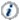 La información contenida en este documento se genera con base en la Encuesta Mensual de Opinión Empresarial y se da a conocer en la fecha establecida en el Calendario de difusión de información estadística y geográfica y de Interés Nacional.Las cifras aquí mencionadas pueden ser consultadas en la página del INEGI en Internet en las siguientes secciones: Tema: https://www.inegi.org.mx/temas/opinion/Programa: https://www.inegi.org.mx/programas/emoe/2013/Banco de Información Económica: https://www.inegi.org.mx/sistemas/bie/IndicadorSeptiembre 
de 2021Diferencias1/ en
puntos respecto al:Diferencias1/ en
puntos respecto al:Número de meses consecutivos por 
arriba o por debajo 
del umbral de 
50 puntosNúmero de meses consecutivos por 
arriba o por debajo 
del umbral de 
50 puntosIndicadorSeptiembre 
de 2021Mes 
previoMismo mes del año anteriorNúmero de meses consecutivos por 
arriba o por debajo 
del umbral de 
50 puntosNúmero de meses consecutivos por 
arriba o por debajo 
del umbral de 
50 puntosIndicador de Confianza Empresarial Manufacturero51.2	(-)	0.110.45Por arribaa)  Momento adecuado para invertir36.2	(-)	0.612.098Por debajob)  Situación económica presente del país50.71.618.31Por arribac)  Situación económica futura del país2/55.90.75.813Por arribad)  Situación económica presente de la empresa2/54.00.412.66Por arribae)  Situación económica futura de la empresa2/60.0	(-)	0.13.3213Por arribaIndicadorSeptiembre 
de 2021Diferencias1/ en 
puntos respecto al:Diferencias1/ en 
puntos respecto al:Número de meses consecutivos por 
arriba o por debajo 
del umbral de 
50 puntosNúmero de meses consecutivos por 
arriba o por debajo 
del umbral de 
50 puntosIndicadorSeptiembre 
de 2021Mes 
previoMismo mes del año anteriorNúmero de meses consecutivos por 
arriba o por debajo 
del umbral de 
50 puntosNúmero de meses consecutivos por 
arriba o por debajo 
del umbral de 
50 puntosIndicador de Confianza Empresarial del Comercio55.01.112.85Por arribaa)  Momento adecuado para invertir30.84.213.796Por debajob)  Situación económica presente del país52.61.427.42Por arribac)  Situación económica futura del país64.5	(-)	0.44.255Por arribad)  Situación económica presente de la empresa57.9	(-)	0.216.25Por arribae)  Situación económica futura de la empresa69.10.72.7124Por arribaIndicadorSeptiembre 
de 2021Diferencias1/ en 
puntos respecto al:Diferencias1/ en 
puntos respecto al:Número de meses consecutivos por 
arriba o por debajo 
del umbral de 
50 puntosNúmero de meses consecutivos por 
arriba o por debajo 
del umbral de 
50 puntosIndicadorSeptiembre 
de 2021Mes 
previoMismo mes del año anteriorNúmero de meses consecutivos por 
arriba o por debajo 
del umbral de 
50 puntosNúmero de meses consecutivos por 
arriba o por debajo 
del umbral de 
50 puntosIndicador de Confianza Empresarial de la Construcción49.61.88.12Por debajoa)  Momento adecuado para invertir2/26.4	(-)	0.28.498Por debajob)  Situación económica presente del país44.12.615.6111Por debajoc)  Situación económica futura del país60.91.13.715Por arribad)  Situación económica presente de la empresa50.42.310.01Por arribae)  Situación económica futura de la empresa64.61.32.5124Por arribaIndicadorSeptiembre 
de 2021Diferencias1/ en
puntos respecto al:Diferencias1/ en
puntos respecto al:Número de meses consecutivos por 
arriba o por debajo 
del umbral de 
50 puntosNúmero de meses consecutivos por 
arriba o por debajo 
del umbral de 
50 puntosIndicadorSeptiembre 
de 2021Mes 
previoMismo mes del año anteriorNúmero de meses consecutivos por 
arriba o por debajo 
del umbral de 
50 puntosNúmero de meses consecutivos por 
arriba o por debajo 
del umbral de 
50 puntosIndicador de Confianza Empresarial Manufacturero51.2	(-)	0.110.45Por arribaMomento adecuado para invertir36.2	(-)	0.612.098Por debajoSituación económica presente del país50.71.618.31Por arribaSituación económica futura del país2/55.90.75.813Por arribaSituación económica presente de la empresa2/54.00.412.66Por arribaSituación económica futura de la empresa2/60.0	(-)	0.13.3213Por arribaIndicadorSeptiembre 
de 2021Diferencias1/ en 
puntos respecto al:Diferencias1/ en 
puntos respecto al:Número de meses consecutivos por 
arriba o por debajo 
del umbral de 
50 puntosNúmero de meses consecutivos por 
arriba o por debajo 
del umbral de 
50 puntosIndicadorSeptiembre 
de 2021Mes 
previoMismo mes del año anteriorNúmero de meses consecutivos por 
arriba o por debajo 
del umbral de 
50 puntosNúmero de meses consecutivos por 
arriba o por debajo 
del umbral de 
50 puntosIndicador de Confianza Empresarial de la Construcción49.61.88.12Por debajoMomento adecuado para invertir2/26.4	(-)	0.28.498Por debajoSituación económica presente del país44.12.615.6111Por debajoSituación económica futura del país60.91.13.715Por arribaSituación económica presente de la empresa50.42.310.01Por arribaSituación económica futura de la empresa64.61.32.5124Por arribaIndicadorSeptiembre 
de 2021Diferencias1/ en 
puntos respecto al:Diferencias1/ en 
puntos respecto al:Número de meses consecutivos por 
arriba o por debajo 
del umbral de 
50 puntosNúmero de meses consecutivos por 
arriba o por debajo 
del umbral de 
50 puntosIndicadorSeptiembre 
de 2021Mes 
previoMismo mes del año anteriorNúmero de meses consecutivos por 
arriba o por debajo 
del umbral de 
50 puntosNúmero de meses consecutivos por 
arriba o por debajo 
del umbral de 
50 puntosIndicador de Confianza Empresarial del Comercio55.01.112.85Por arribaMomento adecuado para invertir30.84.213.796Por debajoSituación económica presente del país52.61.427.42Por arribaSituación económica futura del país64.5	(-)	0.44.255Por arribaSituación económica presente de la empresa57.9	(-)	0.216.25Por arribaSituación económica futura de la empresa69.10.72.7124Por arribaIndicador de confianza empresarial por sectorMomento adecuado para invertirSituación económica presente del paísSituación económica futura del paísSituación económica presente de la empresaSituación económica futura de la empresaFuente:	INEGI.Fuente:	INEGI.Indicadores / ComponentesSeptiembreSeptiembreDiferencia en puntos1/Indicadores / Componentes20202021p/Diferencia en puntos1/Indicador Global de Opinión Empresarial de Confianza39.751.912.2Indicador de Confianza Empresarial Manufacturero41.351.610.4Momento adecuado para invertir25.036.811.8Situación económica presente del país33.051.318.3Situación económica futura del país50.155.95.8Situación económica presente de la empresa41.454.012.6Situación económica futura de la empresa56.760.03.3Indicador de Confianza Empresarial de la Construcción41.549.68.1Momento adecuado para invertir19.228.08.7Situación económica presente del país28.544.115.6Situación económica futura del país57.260.93.7Situación económica presente de la empresa40.450.410.0Situación económica futura de la empresa62.164.62.5Indicador de Confianza Empresarial del Comercio42.255.012.8Momento adecuado para invertir17.130.813.7Situación económica presente del país25.252.627.4Situación económica futura del país60.364.54.2Situación económica presente de la empresa41.757.916.2Situación económica futura de la empresa66.469.12.7Indicador de Confianza Empresarial de los Servicios Privados no Financieros2/37.451.113.6Momento adecuado para invertir11.324.613.3Situación económica presente del país23.652.328.7Situación económica futura del país56.761.44.7Situación económica presente de la empresa32.753.821.1Situación económica futura de la empresa62.863.10.3Grupos SeptiembreSeptiembreDiferencia 
en puntos1/Grupos 20202021p/Diferencia 
en puntos1/Indicador de Confianza Empresarial Manufacturero41.351.610.4Alimentos, bebidas y tabaco41.851.29.5Derivados del petróleo y del carbón, industria química, del plástico y del hule43.653.59.9Minerales no metálicos y metálicas básicas39.249.510.3Equipo de computación, accesorios electrónicos y aparatos eléctricos45.252.27.0Equipo de transporte39.350.811.6Productos metálicos, maquinaria, equipo y muebles39.152.913.8Textiles, prendas de vestir, cuero y piel, madera, papel y otras36.548.011.5Grupos SeptiembreSeptiembreDiferencia 
en puntos1/Grupos 20202021p/Diferencia 
en puntos1/Indicador de Confianza Empresarial de los Servicios Privados no Financieros37.451.113.6Transportes, correo y almacenamiento36.152.916.8Información en medios masivos37.049.912.9Servicios profesionales, científicos y técnicos37.546.28.7Servicios de apoyo a los negocios y manejo de residuos y desechos, 
y servicios de remediación39.546.97.5Servicios de alojamiento temporal y de preparación de alimentos y bebidas37.558.921.4Otros Servicios2/38.252.714.5SectorMarco de estudioMarco de estudioTamaño de muestraSectorTamañoEmpresasTamaño de muestraTotal19,8543,379Manufacturero100 y más 
personas ocupadas6,0771,492Construcción100 y más 
personas ocupadas1,323239Comercio50 y más 
personas ocupadas6,180532Servicios Privados no Financieros100 y más 
personas ocupadas6,2741,116Opción de respuestaPonderadorMucho mejor1.00Mejor0.75Igual0.50Peor0.25Mucho peor0.00SectorPonderadorConstrucción9.69Industrias Manufactureras20.62Comercio21.95Servicios Privados no Financieros47.74